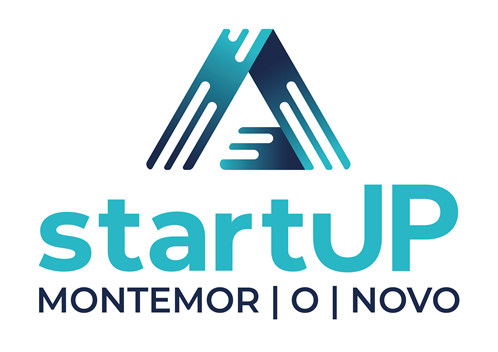 FORMULÁRIO DE CANDIDATURA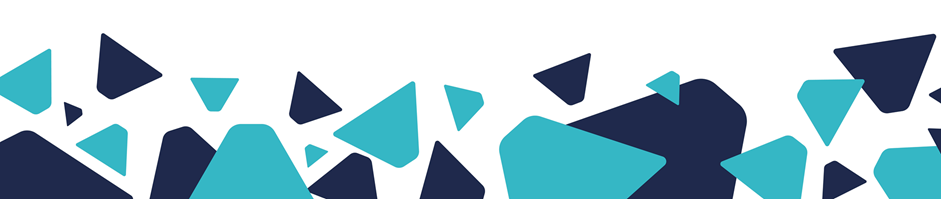 A preencher pela entidade recetoraA preencher pelos promotoresOs promotores, abaixo assinados, solicitam a concessão de um espaço na StartUP de Montemor-o-Novo e declaram ser verdadeiras todas as informações constantes do presente formulário.                         Nomes                                                       	           Assinaturas______________________________________		___________________________________________________________________		___________________________________________________________________		___________________________________________________________________		___________________________________________________________________		_____________________________Data: _____/_____/______Pessoa a contactarNome_______________________________________________________________________Função ____________________  Telefone  ________________  Fax  ___________________E-mail:______________________________________________________________________I - IDENTIFICAÇÃO1.Identificação Geral                                                                                            A preencher pelos promotores1.1.Sociedades1.2.Identificação dos Sócios2. Fundamentação da candidatura3. Previsão do período máximo de ocupação e espaço pretendido: 1 Ano    2 Anos 3 Anos - Atelier: 102.42 m²                  54.17 m2 - Escritórios: 6. Caracterização do Negócio6.1. Atividade a Desenvolver6.2. Bens ou serviços a produzir 7.  Mercado7.1. Principais Clientes7.2. Principais Fornecedores8. Recursos HumanosII. INVESTIMENTO E FINANCIAMENTO1.Plano de Investimento 2. Plano de FinanciamentoDOCUMENTAÇÃO A ANEXAR AO PROCESSO DE CANDIDATURACópia do Pacto socialDeclaração de início de atividadeInscrição na Segurança SocialCópia do Cartão de Contribuinte, Cartão de Cidadão e/ou Bilhete de IdentidadeCertidão das Finanças (situação regularizada)Certidão da Segurança Social (situação regularizada)Currículo dos promotoresEstudo de Viabilidade do ProjetoEntidade Recetora _______________________________________________________Local:__________________________                                      N.º do Processo ______  Data da Receção _____/_____/_____Assinatura do técnico ____________________________________________________Nome ou Designação Social_______________________________________________Morada_____________________________________________________________Localidade _______________Freguesia ______________________ Concelho _________Código Postal ________ - _____  Telefone __________________ Telemóvel __________Fax ___________________   E-Mail ___________________________________________Actividade __________________________________________ CAE _________________Empresário em Nome Individual: Sim   Não  (se Sim passar para ponto 2)Natureza Jurídica:  Sociedade Unipessoal por Quotas Sociedade Por Quotas Sociedades em Nome Coletivo OutrasCapital Social_________________ (euros)NomeHabilitações Escolares% Capital Social4.Utilização dos serviçosAssinale com (x) os serviços logísticos da StartUP de Montemor-o-Novo que pretende utilizar:Apoio Administrativo Sala de Reuniões Acompanhamento técnico Outros Quais? ____________________________________________________________________________________________________5. Necessidade de Formação/Consultoria importante para o desenvolvimento da atividade:Gestão Contabilidade (elementos básicos) Tesouraria Marketing Direito do TrabalhoHigiene e Segurança no Trabalho                                                  Específica        ______________________________ N.º Postos de Trabalho Existentes ______N.º Postos de trabalho a criar: ______PLANO DE INVESTIMENTO201_201_201_201_CAPITAL FIXO   CAPITAL FIXO CORPÓREO     Terrenos     Infraestruturas     Construções     Adaptação e/ou ampliação de instalações     Equipamentos     Material de carga e transporte     Outros   CAPITAL FIXO INCORPÓREO     Estudos e projetos     Assistência técnica     OutrosJUROS DURANTE A FASE DE INVESTIMENTODIVERSOSFUNDO DE MANEIOTOTALFinanciamento do Investimento201_201_201_201_Capitais PrópriosCapital SocialPrestações ComplementaresOutrosCapitais AlheiosEmpréstimos bancáriosSubsídiosCrédito de FornecedoresOutrosTOTAL